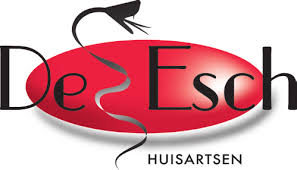 Verklaring van inschrijvingOndergetekende verklaart hierbij dat hij/zij zich bij de vorige huisarts heeft afgemeld en als patiënt ingeschreven wil worden bij:□ Dokter Akarsubasi	         □ Dokter Miguelez         (Praktijk Rembrandt en de praktijk van dokter Nijmeijer zijn gesloten voor nieuwe inschrijvingen)Naam vorige huisarts   ……………………………………………………………………………………….Plaatsnaam & telefoonnummer ……..……………………………………………………………………… Plaats			Datum		Handtekening		Handtekening ouders 
		 …………………..	……………	……………………..	………………………   			(vanaf 12 jaar)		(bij kinderen tot 16 jaar)Lever dit formulier persoonlijk in, waarbij u uw legitimatie laat zien Dit gedeelte wordt door de assistente ingevuld Controle middels  Paspoort / Rijbewijs / ID- kaart /  Vreemdelingendocument Documentnummer:……………………………………………………..Datum gecontroleerd: ……………..…………………………………… 		Paraaf assistente: ………………	Voor het privacyreglement van onze praktijk verwijzen wij u naar onze website: www.hoeddeesch.nlNaam: ……………………………………………………… Geboortedatum: …. - …. - ……..Vragenlijst medische gegevensOm u zo goed mogelijk van dienst te kunnen zijn, is dit formulier ontwikkeld waarop u de belangrijkste gegevens over uw gezondheid (of die van uw kinderen) kunt invullen. Dit formulier wordt in uw elektronisch medisch dossier opgeslagen. De ingevulde gegevens op het formulier vallen onder het beroepsgeheim van alle medewerkers van onze praktijk. Heeft u:Suikerziekte		ja / nee	    sinds …… (jaartal) à  controles huisarts / POH / specialistHart- of vaatziekte	ja / nee	    sinds …… (jaartal) à  controles huisarts / POH / specialistHoge bloeddruk		ja / nee	    sinds …… (jaartal) à  controles huisarts / POH / specialistAstma			ja / nee	    sinds …… (jaartal) à  controles huisarts / POH / specialist COPD			ja / nee	    sinds …… (jaartal) à  controles huisarts / POH / specialistLijdt u op dit moment aan een andere ziekte of aandoening?  Ja / NeeZo ja, welke en vanaf welk jaar?Heeft u in het verleden een belangrijke ziekte of aandoening gehad?  Ja / NeeZo ja, welke en in welke periode?Gebruikt u medicijnen?  Ja / NeeZo ja, welke? U mag ook een overzicht van uw apotheek toevoegen. Naam: ……………………………………………………… Geboortedatum: …. - …. - ……..Bent u ooit geopereerd?  Ja / NeeZo ja, waaraan en wanneer?Heeft u een allergie? (bijvoorbeeld voor medicijnen, jodium, latex, boompollen, voedsel, dieren)  Ja / NeeZo ja, welke allergie en wat is de allergische reactie?Rookt u of heeft u gerookt? Ja / NeeZo ja, hoeveel sigaretten per dag en hoeveel jaar?Indien gestopt, vermeld het jaar van stoppen en de hoeveelheid sigaretten per dag en hoeveel jaar.Gebruikt u alcohol?Zo ja, hoeveel eenheden gemiddeld per dag / per week?Familiegezondheid: komen er bepaalde ziekten voor in de familie? Denk daarbij met name aan hart- of vaatziekten onder 60 jaar, suikerziekte (diabetes), kanker (vooral als dezelfde soort kanker vaker in de familie voorkomt en vooral onder de 50 jaar) of andere erfelijke aandoeningen.Indien ja, welke ziekten, bij hoeveel familieleden en wat was de leeftijd van openbaren (indien bekend)? Gegevens Voorletters 	 ……………………    Roepnaam…………………………………………………   M / VAchternaam 	 ……………………    Naam partner………………………………….……………………Geboortedatum ………………………………………………………………………………………………BSN ………………………………………………………………………………………………Straat + huisnr ………………………………………………………………………………………………Postcode Mobiel nr. …….. _ _  	   Plaats: …………………….. ………………………………………………………………………………………………E-mailadres ………………………………………………………………………………………………Contactpersoon  Naam:….……………………………tel nr:…………………………relatie:………………Samenstelling huishouden   ………………………………………………………………………………………………Zorgverzekering ……………………………………Polisnummer……………………………………Apotheek 	 □ Apotheek De Waag        □ De Hofbraak  